ОПИТУВАЛЬНИКПрограма «Швеція – Україна: підтримка централізованого теплопостачання»І Вступ та контактна інформація Назва міста ______________________________________________________Повне ПІБ та прямі контакти міського головиПІБ______________________________________________________________Тел. моб._________________________________Тел. служ ________________________________Ел. скринька______________________________________________________Назва теплопостачального підприємства, участь якого передбачається у Програмі SUDH _________________________________________________________________________________________________________________________________Повне ПІБ та прямі контакти директора теплопостачального підприємстваПІБ______________________________________________________________Тел. моб.___________________________________Тел. служ. __________________________________Ел. скринька______________________________________________________ІІ Відповідність критеріям прийнятності  Будь ласка, вкажіть у чиїй власності знаходиться теплопостачальне підприємство у власності міста				 в обласній власності інше (вкажіть)___________________________________________________Як міська влада бачить розвиток систем централізованого теплопостачання у своєму місті? 6.1 Чи планує місто зберегти систему централізованого теплопостачання (ЦТП), чи, навпаки, підтримує децентралізацію послуг з теплопостачання (наприклад, у напрямку підтримки індивідуальних рішень)?  ЦТП слід зберегти		 варто перейти на індивідуальні рішення ТП Коментар до відповіді: ___________________________________________________6.2 Поточний стан системи централізованого теплопостачання влада міста розглядає як проблему чи перевагу для спільноти? ЦТП є проблемою					 ЦТП є перевагоюКоментар до відповіді: ___________________________________________________Як теплопостачальне підприємство бачить розвиток систем централізованого теплопостачання в своєму місті?  (прохання стисло описати)________________________________________________________________________________________________________________________________________________________________________________________________Будь ласка, надайте фінансову інформацію станом на кінець кожного року:Як фінансовий департамент міської ради ставиться до кредиту у євро? готові взяти кредит в євро			 не готові взяти кредит в євроКоментар до відповіді: ___________________________________________________Як теплопостачальне підприємство ставиться до кредиту у євро?  готові взяти кредит в євро			 не готові взяти кредит в євроКоментар до відповіді: ___________________________________________________Чи готове місто надати муніципальну гарантію для забезпечення кредиту?  так, готове		 ні, не готовеЯкщо так, яка максимальна сума кредиту була б прийнятною для міста для надання муніципальної гарантії?___________________________________Чи готові місто та теплопостачальне підприємство  надати співфінансування на впровадження проекту у розмірі 10% бюджету проекту?  готові співфінансувати у розмірі 10%		 не готові співфінансувати у розмірі 10% інше (вкажіть)___________________________________________________Якщо так, яку максимальну суму співфінансування готове надати теплопостачальне підприємство? ___________________________________ІІІ Інші запитанняЧи має місто стратегічні (програмні) документи щодо розвитку сектора централізованого теплопостачання?  так, має				 ні, не маєЯкщо так, будь-ласка, надайте список всіх цих документів 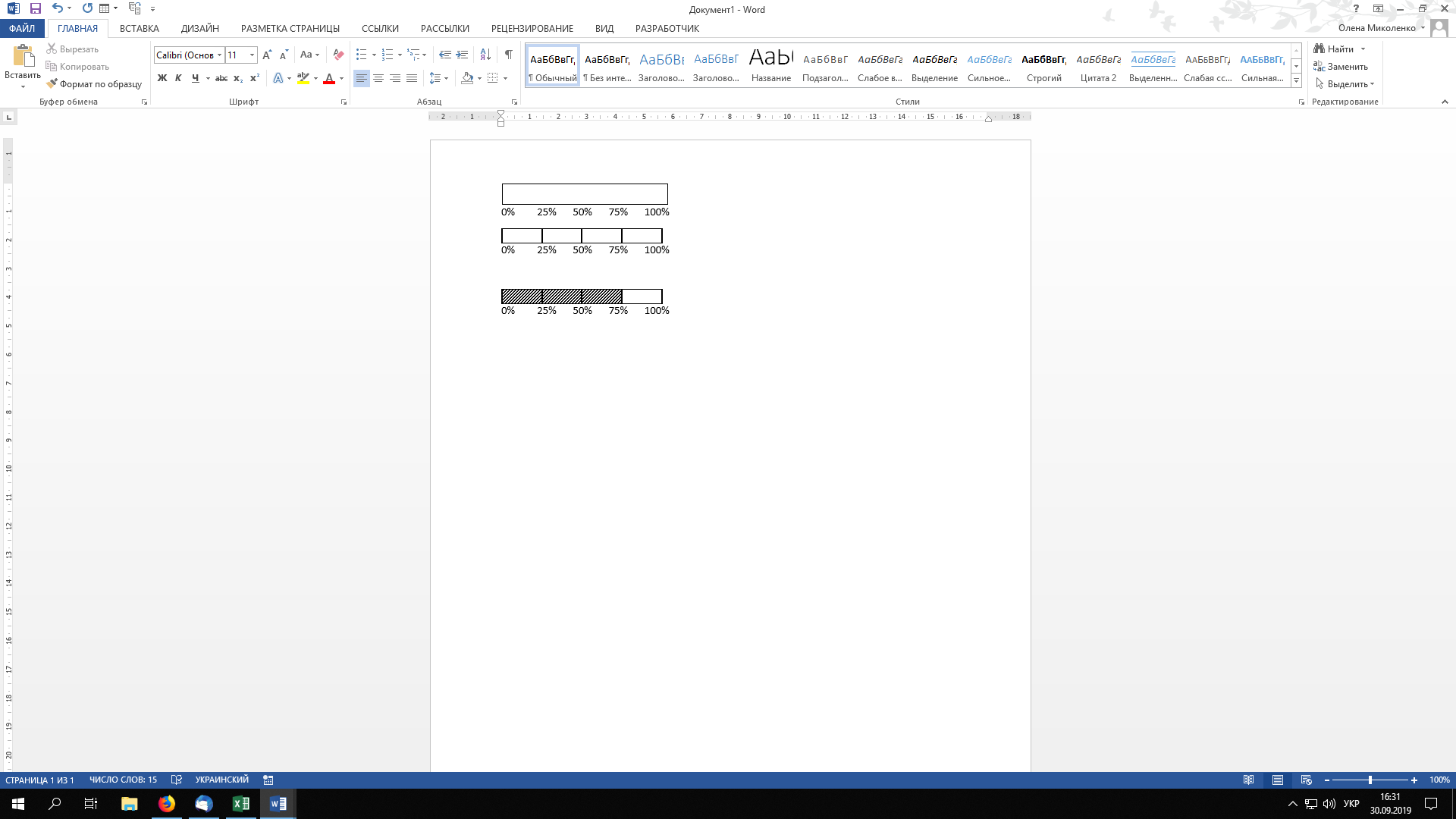 Будь-ласка, надайте інформацію про теплопостачальне підприємство, яке зацікавлене у впровадженні проекту Програми SUDH, за даними 2018 року: Обсяги виробництва теплової енергії (МВтгод або Гкал у рік)____________________________		обсяг			одиниці виміруЗагальна протяжність всіх мереж теплопостачання _____________________________ км у двотрубному виміріСкільки окремих мереж теплопостачання експлуатується у місті? (приблизно)__________________________________________________________У місті надаються послуги опалення та ГВП чи лише опалення?   опалення та гаряча вода			  лише опаленняГаряче водопостачання надається впродовж всього року чи тільки в опалювальний сезон?  весь рік				  тільки в опалювальний сезонЗагальна кількість абонентів, що отримують послуги з централізованого опалення та гарячого водопостачання, відповідно.К-ть абонентів, що отримують послуги опалення_______________К-ть абонентів, що отримують послуги ГВП_______________    Види палива, що використовуються для генерації теплової енергії (% газу, вугілля, мазуту, біомаси тощо).  газ, _____%		  вугілля, _____%  мазут, _____%		  біомаса, _____% інше________________________,  _____%Середні втрати тепла (МВтгод або Гкал у рік)____________________________		обсяг		одиниці виміруСередні втрати води у мережах _______ м3 втрат у рікБудь-ласка опишіть досвід теплопостачального підприємства щодо відключення абонентів від мереж централізованого теплопостачання у вашому місті. ________________________________________________________________________________________________________________________________Вкажіть за період 2014-2018 рр.: Кількість абонентів, що відключилися______________________Кількість всіх абонентів__________________________________Чи зацікавлене теплопостачальне підприємство у впровадженні більш сталих джерел енергії, таких як відновлювані джерела, використання відпрацьованого тепла тощо? Будь-ласка, врахуйте всі аспекти, в тому числі доступність, ціну, експлуатаційні аспекти тощо. ________________________________________________________________________________________________________________________________________________________________________________________________________________________________________________________________Чи зацікавлене теплопостачальне підприємство у застосуванні сучасних підходів, наприклад, сучасне проектування мереж та технології монтажу, незалежні теплові пункти, системи, керовані попитом та об’єднання мереж? Сучасні підходи можуть включати підходи, які не обов’язково відповідають чинним українським технічним нормам. ________________________________________________________________________________________________________________________________________________________________________________________________________________________________________________________________Будь-ласка, зазначте, інвестиції на які заходи є першочерговими з погляду теплопостачального підприємства.________________________________________________________________________________________________________________________________________________________________________________________________________________________________________________________________________________________________________________________________________________________________________________________________________________________________________________________________________________________________________________________________Чи є в місті промисловість з потенціалом скидного тепла (промисловість, яка для виробництва своєї продукції генерує надлишкову теплову енергію)? Надайте список таких промислових підприємств та їхню наближеність до мереж теплопостачання.Будь-ласка, надайте стисло інформацію щодо співпраці міста з міжнародними фінансовими організаціями (МФО), протягом 2014-2019 рр (Світовий банк, ЄБРР, НЕФКО, ЄІБ, USAID, KfW тощо).Надайте список персоналу теплопостачального підприємства, який може присвятити принаймні 50% свого робочого часу інвестиційному проекту, якщо він розпочнеться. Чи мають вони досвід співпраці з МФО? Яким є рівень володіння англійською мовою?Чи проводить місто політику гендерної рівності та чи має відповідну програму? так, проводить			 є програма	 ні, не проводитьКоментар до відповіді: ___________________________________________________Чи проводить теплопостачальне підприємство політику гендерної рівності та чи має відповідну програму? так, проводить			 є програма	 ні, не проводитьКоментар до відповіді: ___________________________________________________Чи бере місто участь у Програмі гендерного бюджетування, див. http://grbproject.org/? так					 ніКоментар до відповіді: ___________________________________________________Чому теплопостачальне підприємство хоче взяти участь у Програмі SUDH?________________________________________________________________________________________________________________________________________________________________________________________________________________________________________________________________________________________________________________________________________________________________________________________________________________________________________________________________Чому міська влада хоче взяти участь у Програмі SUDH?________________________________________________________________________________________________________________________________________________________________________________________________________________________________________________________________________________________________________________________________________________________________________________________________________________________________________________________________ІV Підписи Міський голова:    		_________________ 	 _________________       ______________		ПІБ			 	підпис				датаДиректор теплопостачального підприємства: 	_________________ 	 _________________       ______________		ПІБ			 	підпис				датаВідповідальна особа, що заповнила опитувальник:_________________ 	 _________________       ______________		ПІБ			 	підпис				датаМоб.____________________________________________________________Ел. скринька______________________________________________________Показник2016201720182020 (прогноз)Бюджет розвитку міста, млн грнЧастка бюджету розвитку в чистому доході місцевого бюджету (доходи за виключенням трансферів з інших бюджетів), %хСума внутрішнього прямого боргу, млн. грнхСума гарантованого місцевого боргу, млн. грнхСума наданих муніципальних гарантій, млн. грн.х№Назва документу, коли і ким розробленоДжерело доступу№Повна назва промислового підприємстваНаближеність до мереж ТП, кмНазва проектуМФОСума позикиІнвестиційний грант (якщо є)Період дії проектуСтан виконання№ПІБПосадаДосвід співпраці з МФО (так/ні)Рівень володіння англійською мовою 
(від 1 до 5, де 5 – найвищий бал)